　　提出日　　　　年　　　月　　　日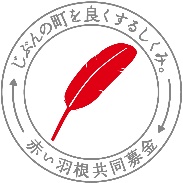 令和４年度ほっこりスマイルプロジェクト申請書　　　　　　(助成事業対象期間は令和５年４月１日から令和６年３月３１日)　東近江市社会福祉協議会　会長　宛１．申請者情報※現在活動中の方は活動内容がわかる資料や写真等があればご提出ください。２．助成金申請額等３．今回助成金を受けて申請する事業の内容について４．必要経費　※収入合計Ａと支出合計Ｂは同額になります。５．団体構成員名簿(個人で申請される場合は個人名のみ記入してください)※個人情報は適切かつ慎重に管理します。いただいた情報は助成審査に関係する事務連絡等に使用します申　請　団　体ふりがなほっこりすまいるかいほっこりすまいるかい申　請　団　体団体名ほっこりスマイル会※個人の場合は記入不要ほっこりスマイル会※個人の場合は記入不要申　請　団　体設立年月日　　　令和４年１０月１日　　　令和４年１０月１日申　請　団　体団体構成人数8人8人申　請　団　体活動拠点○○会館○○会館申　請　者ふりがな　　　　　　　　　ひがしおうみ　たろう　　　　　　　　　ひがしおうみ　たろう申　請　者申請者(団体の場合は代表者)(氏名)　　　　東近江　太郎　　　　　　　　　　　　　　　　　　　　　㊞　(氏名)　　　　東近江　太郎　　　　　　　　　　　　　　　　　　　　　㊞　申　請　者住　所〒　○○○-○○○○　　　　　　東近江市○○町○○番地〒　○○○-○○○○　　　　　　東近江市○○町○○番地申　請　者電　話　　090-○○○○-○○○○　　出来るだけ日中に連絡が取れる番号　　090-○○○○-○○○○　　出来るだけ日中に連絡が取れる番号申　請　者E-mail　　○○○○＠○○.jp　　○○○○＠○○.jp申　請　者E-mail今後、共同募金の助成等の情報を送らせていただきます今後、共同募金の助成等の情報を送らせていただきますSNSの有無SNSの有無有 （　　Instagram　　　）　　　　　　　無有 （　　Instagram　　　）　　　　　　　無申請者以外に連絡を希望される場合はご記入ください。申請者以外に連絡を希望される場合はご記入ください。氏　名電　　話申請者以外に連絡を希望される場合はご記入ください。申請者以外に連絡を希望される場合はご記入ください。住　所〒携帯電話団体・個人の活動内容団体・個人の活動内容活動中これから活動する→下記を記入してください→P２から記入してください※現在活動されている団体等は下記の項目についてご記入ください（これから活動する場合は記入不要です）【活動内容】【現在取り組まれている活動のねらいや目的、叶えたいこと】【活動している地域】【対象者】【活動回数】【参加者数】※現在活動されている団体等は下記の項目についてご記入ください（これから活動する場合は記入不要です）【活動内容】【現在取り組まれている活動のねらいや目的、叶えたいこと】【活動している地域】【対象者】【活動回数】【参加者数】※現在活動されている団体等は下記の項目についてご記入ください（これから活動する場合は記入不要です）【活動内容】【現在取り組まれている活動のねらいや目的、叶えたいこと】【活動している地域】【対象者】【活動回数】【参加者数】※現在活動されている団体等は下記の項目についてご記入ください（これから活動する場合は記入不要です）【活動内容】【現在取り組まれている活動のねらいや目的、叶えたいこと】【活動している地域】【対象者】【活動回数】【参加者数】申請額　　　　　　　　　　　80,000円総事業費　　　　　　　　　　　96,000円申　請事業名活動の内容や目的を、端的に表すわかりやすい名前をつけてください。申　請事業名乳幼児がパクパク食べる離乳食・幼児食講座申請事業の目的・ねらい・解決したい課題【活動開始時期】　令和５年４月１日から【なぜその活動を始めた(始めようと思った)のか、解消したいこと】　コロナ禍で教室等も中止やオンラインとなり、初めて子育てする人にとっては悩みを抱えて孤立しやすい環境になっている。離乳食が始まり、食べてくれない、体重が増えないなどで悩んでいる方が多いが、離乳食が始まる５か月以降は１０ケ月頃まで市の健診がなく、悩みをなかなか相談できる機会が少ない。また、離乳食が終わり、幼児食に移行しても一人で悩んでいる方が多い。乳幼児の食にスポットを当てた勉強会や交流会を開催することで、一人で抱えがちな育児の悩みを減らしたい。活動内容①事業の対象とする人や人数など【笑顔にしたい人（対象者・呼びかけ先)】　乳幼児を育てる人を対象に、Instagramで募集。チラシを配布。【参加予定人数】１回あたり２０人程度活動内容②活動の開催時期や回数、場所【開催予定時期】　令和５年４月【回数(２回以上)】　４月、７月、１０月、１月（第１日曜日）【開催場所】　○○会館活動内容③具体的な活動内容(これからやってみたいことも含む)　管理栄養士の講師を招いて、離乳食や幼児食について学ぶ。　託児を設け、落ち着いて学べる環境を作る。　講座終了後には、質問や相談できる時間を設けるとともに、交流の時間を設け　同じ悩みを持つ人の息抜きができるようにする。赤い羽根共同募金のご協力赤い羽根共同募金について、ご協力いただける活動についてご記入ください（☑）赤い羽根共同募金のご協力☑事業のチラシ等による広報　　　　 ☑事業実施時の募金箱・のぼり旗の設置□赤い羽根共同募金の街頭啓発　　□その他（　　　　　　　　　　　　）収　入　科　目金　　額（円）積　算　内　訳本助成金80,000ほっこりスマイルプロジェクト助成金（申請請求額と同額）自己財源16,000参加費＠200円×80人収入合計96,000〔Ａ〕支　出　科　目金　　額（円）積　算　内　訳諸謝金60,000管理栄養士、託児保育士謝礼交通費消耗品費1,100コピー用紙代通信運搬費印刷製本費2,000チラシ印刷代原材料費16,000調理用食材手数料660振込手数料保険料2,240ボランティア行事保険使用料および賃借料4,000会館使用料備品購入費10,000調理器具購入費（なべ、包丁、お玉）その他支出合計96,000〔Ｂ〕（各員につき、市内か市外に○を付けてください。ただし市内とは市内在住・在学・在勤とします。）（各員につき、市内か市外に○を付けてください。ただし市内とは市内在住・在学・在勤とします。）（各員につき、市内か市外に○を付けてください。ただし市内とは市内在住・在学・在勤とします。）（各員につき、市内か市外に○を付けてください。ただし市内とは市内在住・在学・在勤とします。）１東近江　太郎（市内・市外）１１（市内・市外）２永源寺　花子（市内・市外）１２（市内・市外）３五個荘　春男（市内・市外）１３（市内・市外）４愛東　なつ（市内・市外）１４（市内・市外）５湖東　あき（市内・市外）１５（市内・市外）６能登川　冬美（市内・市外）１６（市内・市外）７蒲生　隆（市内・市外）１７（市内・市外）８八日市　緑（市内・市外）１８（市内・市外）９（市内・市外）１９（市内・市外）１０（市内・市外）２０（市内・市外）